УСЛОВИЯпроведения республиканской экологической акциипо вопросам раздельного сбора отходов и других вторичных материальных ресурсов «Кто, если не мы!»ОБЩИЕ ПОЛОЖЕНИЯУсловия проведения республиканской экологической акции 
по вопросам раздельного сбора отходов и других вторичных материальных ресурсов «Кто, если не мы!» (далее – акция) разработаны в соответствии с Положением о Министерстве образования Республики Беларусь, утвержденным Постановлением Совета Министров Республики Беларусь от 4 августа 2011 г. № 1049, Инструкцией о порядке проведения республиканских мероприятий учреждениями дополнительного образования детей и молодежи с участием обучающихся, утвержденной Постановлением Министерства образования Республики Беларусь 
от 6 июля 2011 г. № 59.2. ЦЕЛЬ И ЗАДАЧИ АКЦИИЦЕЛЬ: приобщение учащихся к природоохранной деятельности, воспитание экологической культуры и экологически ориентированного отношения к природе родного края. 	ЗАДАЧИ:вовлечение учащихся в активную природоохранную деятельность через практическую и творческую деятельность, раскрытие креативности мышления;  воспитание экологической культуры учащихся, ответственности 
за сохранение природного наследия нашей страны;достижение учащимися определенного уровня социальной компетентности.3. ОРГАНИЗАТОРЫ АКЦИИМинистерство образования Республики Беларусь;учреждение образования «Республиканский центр экологии 
и краеведения» (далее – Республиканский центр).4. УЧАСТНИКИ АКЦИИУчастниками акции являются учащиеся в возрасте 12-16 лет, осваивающие содержание образовательной программы дополнительного образования детей и молодежи, являющиеся учащимися учреждений общего среднего образования, а также учащиеся, осваивающие содержание образовательной программы общего среднего образования как индивидуально, так и коллективно.5. СРОКИ И ЭТАПЫ ПРОВЕДЕНИЯ АКЦИИАкция проводится в три этапа:первый этап (отборочный) – районный, районный для городов, имеющих деление на районы, городской (кроме г. Минска);второй этап – областной (отборочный), Минский городской. 
На данном этапе могут принимать участие учащиеся учреждений образования областного и Минского городского подчинения;третий этап – республиканский (заключительный) проводится 
в Республиканском центре по адресу: г. Минск, ул. Макаенка, 8. 
На данном этапе конкурса принимают участие победители и призеры отборочного этапа от каждой области и г. Минска, учащиеся учреждений образования республиканского подчинения.Для проведения второго (отборочного) этапа управлениями образования облисполкомов и комитетом по образованию Минского горисполкома формируются организационный комитет и жюри.Жюри оценивает работы и не позднее 20 сентября 2019 года представляет в учреждение образования «Республиканский центр экологии и краеведения» (220114, г. Минск, ул. Макаенка, 8) 
на республиканский (заключительный) этап акции не более 5 работ каждой номинации от области и г. Минска.6. НОМИНАЦИИ АКЦИИАкция проводится по следующим номинациям:Номинация «Люди вместе – мусор раздельно»В данной номинации принимают участие коллективы учащихся (волонтерские отряды), которые на добровольных началах убирают, благоустраивают места отдыха в парках и скверах, тропах природы, лесных массивах, очищают берега рек и территории, прилегающие 
к водоемам.В рамках проведения акции участникам необходимо провести мониторинг загрязненных мест в своем регионе, организовать сбор мусора. Проведение данной номинации рекомендуется 22 апреля в День Земли, согласно Международному экологическому календарю. Информация о проделанной работе представляется в виде творческого отчета, дополненного фотоматериалами (фотографии места уборки до, в процессе и по окончании акции).Отчеты предоставляются в печатном виде, формат А4. Шрифт Times New Roman, кегль 14, одинарный междустрочный интервал, абзацный отступ 1,25 см. Поля страницы верхнее и нижнее по 2 см, левое 3 см, правое 1,5 см. Максимальный объем отчета – не более 10 печатных листов. Конкурсная работа выполняется коллективно, под руководством педагогов.При оценке работ учитываются экологическая и социальная значимость, комплексность и объем выполненных работ, непосредственный вклад в реализацию поставленных задач, оформление работы. 	Номинация «Знаки против мусора»На конкурс присылается разработанный макет информационного знака против мусора. Макет знака предоставляется в электронном виде, нарисованный в любом графическом редакторе.В данной номинации принимают участие как коллективы учащихся, так и индивидуальные участники. При оценке знака будут учитываться оригинальность, информативность и художественное оформление.Макеты информационных знаков, занявшие призовые места будут подготовлены для печати и выложены в открытый доступ на сайт Республиканского центра eco.unibel.by. Пользователи сети Интернет смогут скачать знаки, распечатать их и разместить в распространенных местах отдыха.7. ПРАВИЛА ОФОРМЛЕНИЯ РАБОТКонкурсная работа должна сопровождаться следующей информацией:название учреждения образования, район, область;фамилия, имя, возраст, класс, автора (авторов) работы, название объединения по интересам;фамилия, имя, отчество руководителя;полный почтовый адрес, контактный телефон.8. ПОДВЕДЕНИЕ ИТОГОВ АКЦИИ, НАГРАЖДЕНИЕПобедители и призеры акции награждаются дипломами Министерства образования Республики Беларусь.Устанавливается следующее количество призовых мест:I место – одно;II место – два;III место – два.ЗАЯВКАна участие в областном этапе республиканской экологической акциипо вопросам раздельного сбора отходов и других вторичных материальных ресурсов «Кто, если не мы!»На областной этап направляются:Номинация «НАЗВАНИЕ»Руководитель учрежденияобразованияГЛАВНОЕ УПРАВЛЕНИЕ ПО ОБРАЗОВАНИЮ МИНСКОГО ОБЛИСПОЛКОМА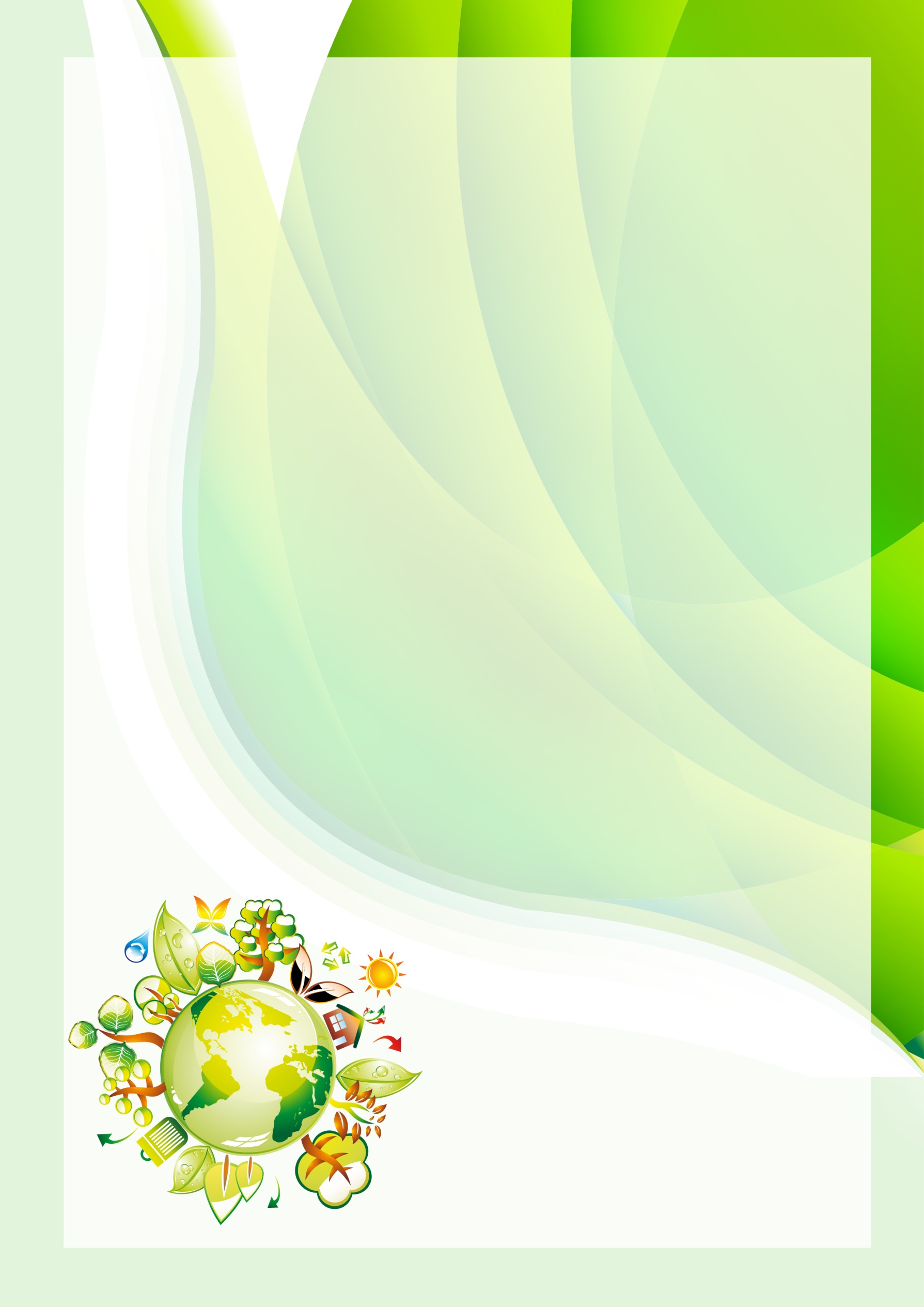 Управление (отдел) по образованию, спорту и туризму _____________рай(гор)исполкомаГосударственное учреждение образования «по Уставу»Республиканская экологическая акцияпо вопросам раздельного сбора отходов и других вторичных материальных ресурсов «Кто, если не мы!»Номинация «Название»«НАЗВАНИЕ РАБОТЫ»Авторы:ФИО полностью всех участников, класс, возраст, название объединения по интересамРуководитель: ФИО полностью, должность, место работы, полный почтовый адрес, контактный телефонМесто, 2019№ п/пНазваниеработыФИОучастников (полностью),класс, возраст, название объединения по интересамФИОпедагога(полностью),занимаемая должность,контактный телефонПолное название учреждения образования согласно УставуИндекс, почтовый адрес учрежденияобразования, телефон